Material extra para preescolaresJesús es mi amigoImprimir la hoja Vamos a hacer una imagen en la que estarás en medio de una HERMOSA flor!"Primero tenemos que colorear los pétalos de nuestro marco de floresDespués de la actividad: “¡Buen trabajo! Ahora dibújate en el centro.Puedes decirles a todos los de tu familia que la persona en el cuadro es amiga de Jesús y que está VIVO! Quien esta vivo ¡Jesús está vivo! ”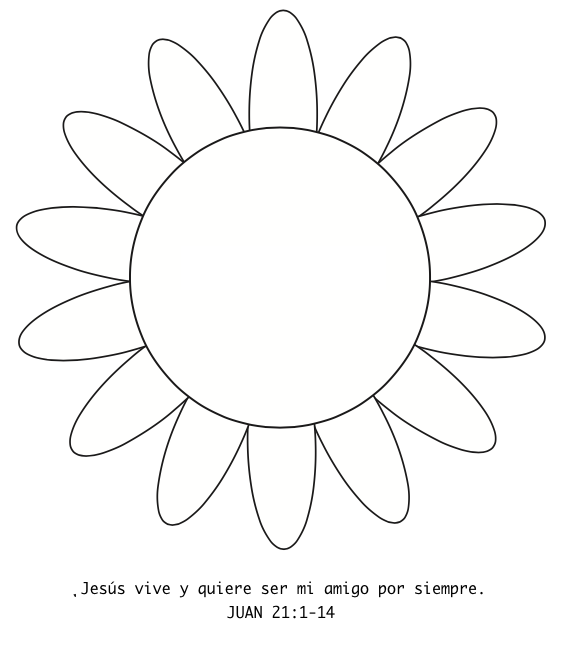 Jardín de la amistadLo que necesitas: hojas blancas, color verde, plumones de diferentes colores o cojines de tintas de sellos, o pintura dactilar y toallitas húmedasQue haces:Usa el color verde para dibujar tallos de flores con hojas separadas entre sí. Dibuja un circulo amarillo sobre el talloQue dices: Antes de la actividad: "Vamos a hacer un jardín de amistad".Durante la actividad: “¡Tenemos muchas flores, pero ellas no tienen pétalos! Trabajemos para hacer pétalos en las flores. ¡No puedo esperar a ver florecer nuestro jardín de la amistad! Coloquen pintura en el dedo índice y con su huella ponen cada pétalo, pueden hacer cada flor de diferente color.Durante la actividad: Ayude a los niños a presionar sus dedos en una almohadilla de tinta y hacer huellas digitales alrededor del circulo amarillo para hacer pétalos de flores. Anima a los niños a hacer pétalos en diferentes flores. Repite la actividad hasta que todas las flores tengan pétalos.Después de la actividad: “¡Nuestro jardín de la amistad es tan hermoso! ¡La amistad también es hermosa! ¡Hoy escuchamos una historia bíblica sobre cómo Jesús quiere ser nuestro amigo PARA SIEMPRE!Verso florecienteLo que necesitas: Dibujar una flor grande en una hoja de papel y dentro de cada pétalo escribir una parte del versículo.El versículo dice:" ¡Estoy vivo por los siglos de los siglos! " Apocalipsis 1:18.Que dices:¡Vamos a hacer una flor especial con nuestro Versículo de memoria adentro!"Durante la Actividad: Nuestra flor necesita un tallo! Pegar papelitos verdes en el tallo y hojaNuestra flor tiene nuestro verso de memoria dentro de los pétalos. ¡Digamos nuestro versículo de memoria juntos! Después de la actividad: "¡Impresionante! Nuestro versículo de memoria nos dice que : ¡Jesús está vivo! Quien esta vivo [Conclusión] ¡Jesús está vivo!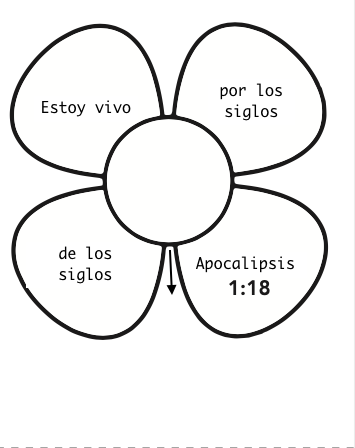 Flores y mas flores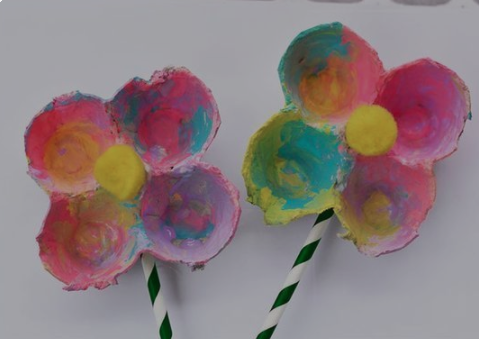 Lo que necesitas: cartón del paquete  huevo, pinturas, pincel, popote o palito de madera. Que dices:¡Vamos a hacer una flor especialRecorta el cartón como en la imagen y da los elementos necesarios al niño para pintarla, dejan que se seque y le pegan el tallo (popote o palo)Después de la actividad: Esta flor ha quedado muy bonita, piensa en una persona a la que quieras regalársela y le dices: Jesús es tu amigo! 